Komisija za provedbu javnog natječaja Broj: 7 Su-226/2023Virovitica, 3. srpnja 2023.  	Na temelju čl. 8. st. 4. pods. 3. Uredbe o raspisivanju i provedbi javnog natječaja i internog oglasa u državnoj službi (Narodne novine broj 78/2017 i 89/19) Komisija za provedbu javnog natječaja za popunu radnog mjesta administrativni referent – sudski zapisničar (1 izvršitelj) na neodređeno vrijeme u Općinskom sudu u Virovitici, 3. srpnja 2023. utvrđuje listu kandidata koji ispunjavaju formalne uvjete javnog natječaja, a čije su prijave pravodobne i potpune: 1. I.O.2. K.V.3. S.K.4. V.M.5. M.G.6. T.L.7. N.M.Lista s punim imenom i prezimenom kandidata nalazi se na oglasnoj ploči suda.Komisija za provedbu javnog natječaja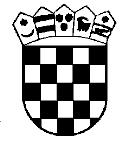 Republika HrvatskaOpćinski sud u ViroviticiVirovitica, Tomaša Masaryka 8